Дополнительная общеобразовательная общеразвивающая программа «Карамельки» для детей 4-7 лет, Хомик А.А.Санкт-Петербург 2023ПОЯСНИТЕЛЬНАЯ ЗАПИСКАТанцевально-ритмическая гимнастика – это ритмические движения под музыку, и именно она является начальным этапом освоения искусства танца. Танец - это средство воспитания и развития личности ребёнка, которое способно создать благотворную почву для раскрытия его потенциальных возможностей и самореализации. Гармоничное соединение движения, музыки, игры формирует атмосферу положительных эмоций, которые в свою очередь раскрепощают ребёнка, делают его поведение естественным и красивым.Направленность дополнительной общеобразовательной общеразвивающей программы - художественная.Актуальность программы: дошкольный возраст - один из наиболее ответственных периодов в жизни каждого человека. Именно в эти годы закладываются основы здоровья, гармоничного, умственного, нравственного и физического развития ребенка, формируется личность ребенка. В период от 4 до 7 лет ребенок интенсивно растет и развивается, движение становится его потребностью, поэтому физическое развитие особенно важно в этот возрастной период.В настоящее время существует множество направлений в ритмопластике, и одно из наиболее доступных, эффективных и эмоциональных – это танцевальная ритмическая гимнастика. Эффективность заключается в ее разностороннем воздействии на опорно-двигательный аппарат, сердечно-сосудистую, дыхательную и нервную систему человека. Программа направлена на синтез различных видов деятельности (танцевальной, музыкальной, игровой, сценической), а также включает набор интегрированных дисциплин, которые помогают учащимся адаптироваться к репетиционно-постановочной работе.Предлагаемая программа позволяет каждому ребенку освоить то, что ему по силам, а также дать возможность проявиться ярким дарованиям талантливых детей, которые при желании могут продолжить обучение в художественных коллективах других учреждений дополнительного образования детей в городе.Актуальность программы подтверждена её востребованностью со стороны родителей и возрастающим интересом со стороны учащихся, положительными отзывами о выступлениях детей на различных мероприятиях ДОУ детский сад № 33 Выборгского района Санкт-Петербурга и на районных конкурсах детского дошкольного творчестваАдресат программы: данная программа адресована учащимся 4-7 лет (девочки), желающим посредством музыкально-ритмических движений научиться свободно владеть своим телом, двигаться музыкально и выразительно, исполнять красивые танцевальные композиции.Объем и срок реализации программы: продолжительность освоения программы — 3 года (186 часов).1-й год обучения — 62 часа;2-й год обучения — 62 часа;3-й год обучения — 62 часа.Занятия проводятся 2 раза в неделю по 1 академическому часу.Цель и задачи программыЦель: выявление и формирование индивидуальных способностей учащихся, развитие их творческого потенциала средствами музыкально-ритмической деятельности.Задачи:ОбучающиеОбучение основным танцевальным элементам;обучение двигаться танцевальным шагом в пространстве по заданному рисунку, в заданном направлении;формирование элементарных представлений о культуре и истории танца;формирование умений импровизировать под музыку.РазвивающиеРазвитие физических данных;совершенствование музыкально-ритмических способностей (чувство ритма, музыкальный слух);развитие координации движений;развитие навыков самопрезентации и актерского мастерства.ВоспитательныеРазвитие личностных качеств;воспитание культуры общения и поведения в группе;формирование мотивации к соблюдению здорового образа жизни (внешний вид, осанка, гигиена);формирование эстетического вкуса. Условия реализации программы: прием проводится по записи для всех желающих детей (девочки) без специального отбора, при наличии мест. Дополнительный прием учащихся осуществляется в течение учебного года при наличии свободных мест, после собеседования и определения возможности включения в программу. Группы формируются по возрастному принципу 4-5 лет, 5-6 лет, 6-7 лет; количество учащихся в группе — в соответствии с технологическим регламентом — 12-16 человек. Обучение детей происходит на специально-организованных занятиях во второй половине дня.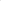 Формы занятий: практическое занятие, открытое занятие, занятие-игра, конкурс, фестиваль, репетиция, концерт, отчетный концерт для родителей.Формы организации деятельности учащихся на занятии:фронтальная (работа педагога со всем составом группы: показ с объяснением, беседа);групповая (работа в парах, в малых группах);коллективная (исполнение коллективной танцевальной композиции, репетиция к концерту);индивидуальная (работа с солистами, работа с одаренными детьми, индивидуальная работа для коррекции пробелов в знаниях и отработки отдельных навыков).Содержание программы на 2023-2024 учебный годОсобенности организации образовательного процессаПримерный план организации занятия кружка по танцевально-ритмической гимнастике:Вводная часть:построение и приветствие детей;проверка правильности осанки, живот подтянут, плечи развернуты, голова прямо.Подготовительная часть занятия:разминка в движении: ходьба, бег, прыжки;партерная гимнастика.     Основная часть занятия:ритмическая гимнастика с предметами или без;разучивание новых танцевальных движений и композиций, повторение пройденных;разучивание новых сюжетно-образных танцев и повторение пройденных.     Заключительная часть:музыкальная игра;построение, поклон.Все части занятий выполняются с использованием музыки и песен. В работе с дошкольниками обучение идет по спирали, с постепенным усложнением материала. Содержание программы представлено различными разделами, но основными являются музыкальная разминка, партерная гимнастика, ритмическая гимнастика, сюжетно-образные танцы, музыкальные игры. Все разделы программы объединяет игровой метод проведения занятий.Музыкальная разминкаДвижения выполняются под музыку. Используются различные виды ходьбы, бега и прыжки. Как правило разминка выполняется по кругу с продвижением вперед. В этой части упражнения даются с применением образов - например, «идем как цапля», «летим как птички», «прыгаем как зайчики». Партерная гимнастикаЭто упражнения на растяжку, развитие гибкости и силы, которые выполняются на полу. Они необходимы для того, чтобы ребенок мог владеть своим телом, а его движения были более точные и пластичные.Ритмическая гимнастикаВыполнение упражнений под музыку с использованием различных предметов и без них. Данный раздел направлен на формирование танцевальных движений у детей, что способствует повышению общей культуры ребенка и обогащению двигательного опыта разнообразными видами движений. В этот раздел входят танцевальные шаги, позиции рук, движения рук, ног, корпуса, хлопки, прыжки, построения и перестроения. Осваиваются виды движений различных танцев. Могут использоваться элементы художественной гимнастики (работа с предметами из художественной гимнастики: обручи, мячи, ленточки).Сюжетно-образные танцы Сюжетно-образные танцы являются основой для развития чувства ритма и двигательных способностей занимающихся, позволяющих свободно, красиво и правильно выполнять движения под музыку, в соответствии с текстом песни и особенностями музыки - характеру, ритму и темпу. Сюжетно-образные танцы направлены на развитие выразительности движений, чувства ритма, артистичности, развитие двигательной памяти в соответствии с музыкой и текстом песен. Использование сюжетно-образных танцев в работе с детьми способствует развитию умения воспринимать музыку, то есть чувствовать ее настроение, характер и понимать ее содержание. Развивается музыкальная память, внимание, координация движений, пластичность, ориентация в пространстве. В этом разделе используются как правило изученные танцевальные движения.Музыкальные игры Все дети любят играть, поэтому в программе используются музыкальные игры различного характера, а именно: сюжетно-ролевые игры, подвижные игры, общеразвивающие игры, игры для создания доверительных отношений в группе, игры направленные на развитие внимания ребёнка к самому себе, своим чувствам, игры на развитие слуха, чувства ритма, ориентации в пространстве.Раздел 1. Вводное занятиеТеорияинструктаж по соблюдению правил безопасности при нахождении в зале, правила поведения во время занятий и на протяжении нахождения в учреждении; беседы о целях и задачах обучения, о форме одежды; знакомство с основными понятиями хореографии.Практика разогрев, выполнение вводных диагностических игровых упражнений.Раздел 2. Хореографическая азбукаТеорияобъяснение правил исполнения движений и показ правильного исполнения.Практикаизображение различных животных в движении; бег и прыжки в сочетании по принципу контраста; прыжки на скакалке;освоение и отработка маршевых движений: пружинка, лошадка, прыжки крестом, прыжки с поджатыми ногами, звездочка, подскоки, галоп, марш, шаг с носка, рas польки (подготовка), приставной шаг, скрестный шаг, различные перестроения в ходьбе, в беге в сочетании с различными движениями, построение в круг/ линию/ две, три или четыре линии с использованием пройденных танцевальных элементов, построение в два круга, противоходы и другие перестроения в сочетании с танцевальными движениями, движения польки по кругу, со сменой партнера.освоение и отработка движений классического танца: 1, 2, 3 позиции ног, условные градусы: 25, 45, demi plie по 1 позиции, battement tendu во все направления, releve, roll-down, roll-up, flat back, джазовые позиции рук 1, 2, 3, 4, 5, v;освоение и отработка движений народного танца: позиция рук на пояс, основной шаг, «ковырялочка», «топотушки»;разучивание элементов партерной гимнастики: работа стоп («иголочки», «утюжки», разноименные, круговые), планка, «пирожок», «бабочка», «лягушка», «лодочка», «русалочка», «рыбка», корзиночка», «мостик», «березка», «улитка».Раздел 3. Музыка и танецТеория объяснение идеи номеров и раскрытие образов, которые присутствуют в детских номерах, раскрепощение в танце.Практикаосвоение и отработка исполнительского мастерства, работа над эмоциональной передачей образов, которые используется в детском хореографическом номере, работа над умением артистично исполнять детский хореографический номер от начала и до конца;импровизации в группе на темы: животные, времена года, эмоции радости и печали, игры-импровизации на темы: зеркало, обезьянка, жвачка, мячик;освоение и отработка сочинения импровизаций: прослушивание музыкального произведения и сочинение танцевальных движений в соответствии с музыкой, образом и стилем, используя пройденный материал.Раздел 4. Танцевальные композицииТеорияобъяснение правил исполнения комбинаций из детского хореографического номера и показ правильного исполнения;объяснение правил исполнения перестроений из детского хореографического номера и показ правильного исполнения;объяснение всех нюансов различных выступлений.Практикаосвоение и отработка всех комбинаций детского хореографического номера, координационное освоение комбинаций детского хореографического номера, музыкальное освоение комбинаций детского хореографического номера, повторение и отработка всех комбинаций детского хореографического номера;освоение и отработка хореографических рисунков из детских танцев: освоение хореографических рисунков детского танцевального номера, музыкальное освоение хореографических рисунков детского танцевального номера, повторение и обработка всех рисунков и перестроений детского хореографического номера;работа над хорошим техничным исполнением основных движений, комбинаций, хореографических рисунков с перестроениями в составе единого хореографического номера от начала и до конца, работа над музыкальным исполнением основных движений, комбинаций, хореографических рисунков с перестроениями в составе единого хореографического номера от начала и до конца;освоение и отработка детского хореографического номера перед выступлениями: прогон детского хореографического номера, тренировка правильно распределять дыхание на весь номер, отработка наиболее сложных моментов в хореографическом номере, примерка костюмов и их распределение, подбор прически.Раздел 5. Итоговое занятиеТеорияподведение результатов за год.Практика демонстрация освоенного материала хореографической азбуки на открытом занятии в конце первого полугодия;демонстрация выученных детских хореографических номеров на отчетном концерте в конце второго полугодия.Планируемые результаты освоения программыПредметные результаты:Правильное исполнение основных танцевальных элементов;умение исполнять заданные движения на месте и в продвижении, овладение танцевальной техникой;элементарные представления о культуре и истории танца;умение хорошо импровизировать под музыку, играть. Метапредметные результаты:Динамика в развитии природных физических данных;динамика в развитии координации движений;динамика в развитии музыкально-ритмических способностей (чувство ритма, музыкальный слух);элементарные навыки самопрезентации и актёрского мастерства. Личностные результатыНавыки коммуникативной культуры поведения;развитие личностных качеств, важных для учебной деятельности;формирование эстетического вкуса;формирование мотивации к здоровому образу жизни (внешний вид, осанка, гигиена).ВОСПИТАНИЕЦель, задачи, целевые ориентиры воспитания детейЦелью воспитания является развитие личности, самоопределение и социализация детей на основе социокультурных, духовно-нравственных ценностей и принятых в российском обществе правил и норм поведения в интересах человека, семьи, общества и государства, формирование чувства патриотизма, гражданственности, уважения к памяти защитников Отечества и подвигам Героев Отечества, закону и право-порядку, человеку труда и старшему поколению, взаимного уважения, бережного отношения к культурному наследию и традициям многонационального народа Российской Федерации, природе и окружающей среде (Федеральный закон от 29.12.2012 № 273-ФЗ «Об образовании в Российской Федерации», ст. 2, п. 2).Задачами воспитания по программе являются:усвоение детьми знаний норм, духовно-нравственных ценностей, традиций танцевальной культуры; информирование детей, организация общения между ними на содержательной основе целевых ориентиров воспитания;формирование и развитие личностного отношения детей к танцевальным занятиям, хореографии, к собственным нравственным позициям и этике поведения в учебном коллективе;приобретение детьми опыта поведения, общения, межличностных и социальных отношений в составе учебной хореографической группы, применение полученных знаний, организация активностей детей, их ответственного поведения, создание, поддержка и развитие среды воспитания детей, условий физической безопасности, комфорта, активностей и обстоятельств общения, социализации, признания, самореализации, творчества при освоении предметного и метапредметного содержания программы.Целевые ориентиры воспитания детей по программе:освоение детьми понятия о своей российской культурной принадлежности (идентичности);принятие и осознание ценностей языка, литературы, музыки, хореографии, традиций, праздников, памятников, святынь народов России;воспитание уважения к жизни, достоинству, свободе каждого человека, понимания ценности жизни, здоровья и безопасности (своей и других людей), развитие физической активности;формирование ориентации на солидарность, взаимную помощь и поддержку, особенно поддержку нуждающихся в помощи;воспитание уважение к труду, результатам труда, уважения к старшим;воспитание уважения к танцевальной культуре народов России, мировому танцевальному искусству;развитие творческого самовыражения в танце, реализация традиционных и своих собственных представлений об эстетическом обустройстве общественного пространства.Формы и методы воспитанияРешение задач информирования детей, создания и поддержки воспитывающей среды общения и успешной деятельности, формирования межличностных отношений на основе российских традиционных духовных ценностей осуществляется на каждом из учебных занятий.Ключевой формой воспитания детей при реализации программы является организация их взаимодействий в упражнениях в танце, в подготовке и проведении праздников с участием родителей (законных представителей), с участием других танцевальных коллективов, выступлений в дворцах творчества.В воспитательной деятельности с детьми по программе используются методы воспитания: метод убеждения (рассказ, разъяснение, внушение), метод положительного примера (педагога и других взрослых, детей); метод упражнений (приучения); методы одобрения и осуждения поведения детей, педагогического требования (с учётом преимущественного права на воспитание детей их родителей (законных представителей), индивидуальных и возрастных особенностей детей дошкольного возраста) и стимулирования, поощрения (индивидуального и публичного); метод переключения в деятельности; методы руководства и самовоспитания, развития самоконтроля и самооценки детей в воспитании; методы воспитания воздействием группы, в коллективе.Условия воспитания, анализ результатовВоспитательный процесс осуществляется в условиях организации деятельности детского коллектива на основной учебной базе реализации программы в организации дошкольного образования детей в соответствии с нормами и правилами работы организации, а также на выездных базах, площадках, мероприятиях в других организациях с учётом установленных правил и норм деятельности на этих площадках.Анализ результатов воспитания проводится в процессе педагогического наблюдения за поведением детей, их общением, отношениями детей друг с другом, в коллективе, их отношением к педагогам, к выполнению своих заданий по программе. Косвенная оценка результатов воспитания, достижения целевых ориентиров воспитания по программе проводится путём опросов родителей в процессе реализации программы (отзывы родителей, интервью с ними) и после её завершения (итоговые исследования результатов реализации программы за учебный период, учебный год).Анализ результатов воспитания по программе не предусматривает определение персонифицированного уровня воспитанности, развития качеств личности конкретного ребёнка, обучающегося, а получение общего представления о воспитательных результатах реализации про-граммы, продвижения в достижении определённых в программе целевых ориентиров воспитания, влияния реализации программы на коллектив обучающихся: что удалось достичь, а что является предметом воспитательной работы в будущем. Результаты, полученные в ходе оценочных процедур — опросов, интервью — используются только в виде агрегированных усреднённых и анонимных данных.Календарный план воспитательной работыОЦЕНОЧНЫЕ И МЕТОДИЧЕСКИЕ МАТЕРИАЛЫДля эффективного развития ребенка в танцевально-ритмической деятельности необходимо отслеживать влияние занятий в танцевальном коллективе «Карамельки» на ребенка. Результаты исследования позволяют педагогу грамотно развивать ребенка в соответствии с его индивидуальными возможностями, видеть результат своей деятельности и вносить коррективы в перспективное планирование. Оценочные материалыДООП «Карамельки»Входная диагностика проводится в начале учебного года с целью выявления первоначального уровня знаний и умений, возможностей детей и определения природных физических качеств (ритм, шаг, прыжок, выносливость, артистичность и т.д.).Формы:- педагогическое наблюдение;- выполнение практических заданий педагога (диагностических игровых упражнений).Диагностика физических качеств проводится с каждым ребенком индивидуально или в группе по 5 параметрам (танцевальный шаг, выразительность, чувство ритма, импровизация, активная гибкость).Во время проведения входной диагностики заполняется Информационная карта «Определение уровня развития творческих и физических способностей учащихся», Приложение № 1. Используется следующая шкала:Оценка параметров                               Уровень по сумме балловнизкий уровень          1 балл                   5-8 баллов     низкий уровеньсредний уровень       2 балла                8-12 баллов     средний уровеньвысокий уровень      3 балла              13-15 баллов     высокий уровеньВ процессе анализа результатов особое внимание обращается на следующие моменты:интерес ребенка к заданию;готовность свободно включиться в танцевальную импровизацию;понимание и переживание музыкального образа в исполняемом этюде, адекватность его передачи в движении;владение танцевальными умениями;нестереотипность танцевальной импровизации.Текущий контроль осуществляется на занятиях в течение всего учебного года для отслеживания уровня освоения учебного материала программы и развития личностных качеств учащихся.Формы:- педагогическое наблюдение;- опрос на выявление умения рассказать правила исполнения и показать основные движения, шаги, комбинации, рисунки и манеру исполнения танцев по программе обучения.Промежуточный контроль предусмотрен в конце первого полугодия с целью выявления уровня освоения программы учащимися и корректировки процесса обучения.Формы:- открытое занятие для педагогов и/или родителей на котором учащиеся должны продемонстрировать уровень овладения практическими навыками, приобретенными за время обучения по программе;- показ танцевальных этюдов и номеров.Среди критериев, по которым оценивается качество выполнения танцевальных номеров, выделяются:техника исполнения танцевального материала;танцевальная память;музыкальность;артистичность, выразительность, эмоциональность.Итоговый контроль проводится в конце обучения по программе.Формы:- отчетный концерт.Во время проведения итоговой диагностики повторно заполняется Информационная карта «Определение уровня развития творческих и физических способностей учащихся». Приложение № 1.Оценка параметров                               Уровень по сумме балловнизкий уровень          1 балл                   5-8 баллов     низкий уровеньсредний уровень       2 балла                8-12 баллов     средний уровеньвысокий уровень      3 балла              13-15 баллов     высокий уровень- видеозапись выступлений коллектива и фото/видеозапись отчетного концерта.Система средств контроля результативности обученияДиагностические материалы (информационные карты);нормативные материалы по осуществлению групповых и массовых форм работы с учащимися (положения о конкурсах).УЧЕБНЫЙ ПЛАН1-ый год обучения2-ой год обучения3-ий год обученияКАЛЕНДАРНЫЙ УЧЕБНЫЙ ГРАФИККалендарный учебный график реализации дополнительной общеобразовательной общеразвивающей программы «Карамельки» на 2023-2024 учебный годМатериально-техническое обеспечениеМатериально-техническое обеспечение: музыкальный центр, мультимедийное оборудование, коврики для партерной гимнастики, гимнастическая стенка, мягкие кубы, блоки для йоги, платочки, бубны, обручи, мячи, скакалки.Список литературыБуренина А.И. Ритмическая мозаика: (Программа по ритмической пластике для детей дошкольного и младшего школьного возраста) – СПб.: ЛОИРО, 2000.Суворова Т.И. Танцевальная ритмика для детей: Учеб. пособие. – СПб.: «Музыкальная палитра», 2004.Пуртова Т. В. и др. Учите детей танцевать: Учебное пособие – М.: Владос, 2003.Фирилева Ж. Е., Сайкина Е.Г. «Са-фи-дансе»: Танцевально-игровая гимнастика для детей. – СПб.: «Детство - пресс», 2000.Слуцкая С.Л. «Танцевальная мозаика». - М.: Линка – Пресс, 2006.Ерохина О.В. Школа танцев для детей. Мир вашего ребенка. Ростов -на – Дону «Феникс» 2003г.Чибрикова-Луговская А.Е. Ритмика. Москва 1998г.Михайлова М.А., Воронина Н.В. Танцы, игры, упражнения для красивого движения. Ярославль 2004г.Бриске И.Э. Ритмика и танец. Челябинск, 1993г.Ваганова А.Я. Основы классического танца. - Л.: Просвещение, 1980.Константинова А.И. Игровой стретчинг. – СПб.: Вита, 1993.Константинова Л.Э. Сюжетно-ролевые игры для дошкольников. – СПб: Просвещение, 1994.Макарова Е.П. Ритмическая гимнастика и игровой танец в занятиях стретчингом. – СПб: Искусство, 1993.Уральская В.И. Рождение танца. – М.: Варгус, 1982.Приложение № 1Информационная карта «Определение уровня развития творческих и физических способностей учащихся»Оценка параметровТехника исполнения танцевальных шагов и комбинаций, координация движений:«1 балл» - низкий уровень - не умеют технически точно, легко и выразительно выполнить танцевальные шаги и имитационные движения;«2 балла» - средний уровень - движения выполняются довольно точно и выразительно, но нет творческой активности в создании музыкально-двигательных образов;«3 балла» - высокий уровень - прочно владеют всеми техническими навыками и приемами. Проявляют творческое отношение к исполнению танцев, хороводов, игр и упражнений.Выразительность и красота движений, соответствие движений заданному образу:«1 балл» - низкий уровень – движения не соответствуют музыке, отсутствие эмоций при движении;«2 балла» - средний уровень -  движения соответствуют характеру музыки, но недостаточная эмоциональность при выполнении движений; «3 балла» - высокий уровень – движения соответствуют характеру музыки, эмоциональное выполнение движений.Чувство ритма, умение определять настроение и характер музыки:«1 балл» - низкий уровень – не верно воспроизводит ритмический рисунок;«2 балла» - средний уровень – допускает 2-3 ошибки; «3 балла» - высокий уровень – ребёнок воспроизводит ритмический рисунок без ошибок.Способность к импровизации:«1 балл» - низкий уровень – не справляется с заданием;«2 балла» - средний уровень – использует стандартные ритмические рисунки; «3 балла» - высокий уровень – ребёнок сам сочиняет и оригинальные ритмически рисунки.Уровень гибкости: наклон вперед из положения стоя на гимнастической скамье (от уровня скамья – см)«1 балл» - низкий уровень <3 см;«2 балла» - средний уровень 3-8 см;«3 балла» - высокий уровень +9 см.ПРИНЯТАрешением Педагогического советаГБДОУ детский сад № 33 Выборгского района Санкт-Петербургапротокол № 2 от 18.09.2023 г. УТВЕРЖДЕНАприказом ГБДОУ детский сад № 33 Выборгского района Санкт-Петербурга  № 62-ОД от 18.09.2023 г. п/пНазвание события, мероприятияСрокиФорма проведенияПрактический результат и информационный продукт, иллюстрирующий успешное достижение цели события1Новогодняя Ёлка, воспитанники третьего года обученияДекабрьУтренник, уровень ДОУФото- и видеоматериалы с выступлением детей2«Первые шаги» —воспитанники первого, второго и третьего года обученияДекабрьОткрытый урок, уровень коллективаФото- и видеоматериалы с выступлением детей3Конкурс спортивного танца, воспитанники третьего года обученияФевральКонкурс, районный уровеньФото- и видеоматериалы с выступлением детей4Хрустальный башмачок, воспитанники третьего года обученияМарт-АпрельКонкурс, районный уровеньФото- и видеоматериалы с выступлением детей5Чудо-детки, воспитанники второго и третьего года обученияАпрельФестиваль танца, уровень городаФото- и видеоматериалы с выступлением детей. Заметка на сайте ДОУ6Отчетный концерт, воспитанники первого, второго и третьего года обученияМайКонцерт, уровень коллектива, ДОУФотоотчет о концерте. Заметка на сайте ДОУ№Название раздела и темыВсего часовТеорияПрактикаФормы контроля1Вводное занятие10.50.5Входной контроль в форме игровых заданий2Хореографическая азбука264.521.52.1Общеразвивающие упражнения817Педагогическое наблюдение с фиксацией уровня развития навыков2.2Фигурная маршировка312Визуальный контроль, положительная оценка2.3Элементы классического танца312Ведение педагогического наблюдения2.4Элементы народного танца312Наблюдение, оценка правильности исполнения2.5Партерная гимнастика90.58.5Визуальный контроль пластической выразительности3Музыка и танец9453.1Связь музыки и движения312Педагогическое наблюдение3.2Темп музыкального произведения211Анализ исполнения, ответы на вопросы3.3Динамика и характер музыкального произведения211Беседа, опрос3.4Метроритм211Игровые ритмические задания4Танцевальные композиции241234.1Постановочная работа12111Наблюдение в ходе занятий, анализ выступлений4.2Репетиционная работа1212Наблюдение, оценка целостного исполнения5Итоговые занятия22Опросный лист для родителейИтого часов:Итого часов:621052№Название раздела и темыВсего часовТеорияПрактикаФормы контроля1Вводное занятие10.50.5Входной контроль в форме игровых заданий2Хореографическая азбука195142.1Общеразвивающие упражнения514Педагогическое наблюдение с фиксацией уровня развития навыков2.2Фигурная маршировка312Визуальный контроль, положительная оценка2.3Элементы классического танца312Ведение педагогического наблюдения2.4Элементы народного танца312Наблюдение, оценка правильности исполнения2.5Партерная гимнастика514Визуальный контроль пластической выразительности3Музыка и танец14593.1Связь музыки и движения312Педагогическое наблюдение3.2Темп музыкального произведения312Анализ исполнения, ответы на вопросы3.3Динамика и характер музыкального произведения312Беседа, опрос3.4Метроритм312Игровые ритмические задания4Танцевальные композиции282264.1Постановочная работа14212Наблюдение в ходе занятий, анализ выступлений4.2Репетиционная работа1414Наблюдение, оценка целостного исполнения5Итоговые занятия22Опросный лист для родителейИтого часов:Итого часов:6211.550.5№Название раздела и темыВсего часовТеорияПрактикаФормы контроля1Вводное занятие10.50.5Входной контроль в форме игровых заданий2Хореографическая азбука184.513.52.1Общеразвивающие упражнения413Педагогическое наблюдение с фиксацией уровня развития навыков2.2Фигурная маршировка312Визуальный контроль, положительная оценка2.3Элементы классического танца413Ведение педагогического наблюдения2.4Элементы народного танца312Наблюдение, оценка правильности исполнения2.5Партерная гимнастика40.53.5Визуальный контроль пластической выразительности3Музыка и танец8443.1Связь музыки и движения211Педагогическое наблюдение3.2Темп музыкального произведения211Анализ исполнения, ответы на вопросы3.3Динамика и характер музыкального произведения211Беседа, опрос3.4Метроритм211Игровые ритмические задания4Танцевальные композиции332314.1Постановочная работа15213Наблюдение в ходе занятий, анализ выступлений4.2Репетиционная работа1818Наблюдение, оценка целостного исполнения5Итоговые занятия22Опросный лист для родителейИтого часов:Итого часов:621151Год обученияДата начала занятийДата окончания занятийКоличество учебных недельКоличество учебных днейКоличество учебных часовРежим занятия1 год01.10.202331.05.20243462621 академический час 2 раза в неделю2 год01.10.202331.05.20243462621 академический час 2 раза в неделю3 год01.10.202331.05.20243462621 академический час 2 раза в неделюФамилия Имя ребенкаТехника исполнения танцевальных шагов и комбинаций, координация движенийТехника исполнения танцевальных шагов и комбинаций, координация движенийВыразительность и красота движений, соответствие движений заданному образуВыразительность и красота движений, соответствие движений заданному образуЧувство ритма, умение определять настроение и характер музыкиЧувство ритма, умение определять настроение и характер музыкиСпособность к импровизацииСпособность к импровизацииУровень гибкостиУровень гибкостиокт.майокт.майокт.майокт.майокт.май